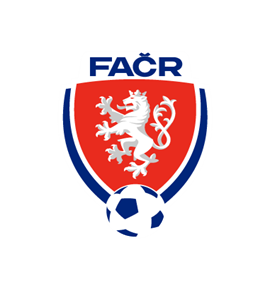 Propozice meziokresní soutěže žáků: OFS Pelhřimov – KFS VYSOČINA WU 14I. Všeobecná ustanovení Pořadatel:				KM OFS Pelhřimov Místo konání:			fotbalový stadion v Novém RychnověZačátky utkání:			čtvrtek 5.května 2022    v 16:00 hodin první zápas        				            		    	             v 17:30 hodin druhý zápasRozhodčí: 	R deleguje KR OFS Pelhřimov, AR zajistí každé mužstvoSekretář soutěže:		Kamil Průša, 608 102 597 – kamil.prusa@email.cz, zaslat zápis o utkání!II. Technická ustanoveníVěková hranice:			žáci U 12 – narození 1. ledna 2010 a mladšíOmezení: 				ve výběru okresu může startovat max.18 hráčů, z jednoho klubu    maximálně 4 hráči, nesmí hrát žáci ze soutěže SpSMHrací doba:			2 x 25 min Počet hráčů a míč: 			8 + 1, hraje se míčem velikosti č. 4 Hrací plocha: 	mezi pokutovými územími klasické hrací plochy  Střídání hráčů:           		V utkání je možné střídat všechny hráče uvedené v zápise o utkání a to v přerušené hře z prostoru střídačekPravidla: 		Hraje se podle pravidel fotbalu a propozic vydaných KFS VysočinaDresy:	Domácí družstvo nastoupí v bílých dresech, štulpny a trenýrky černé.Hospodářské náležitosti:		Pořadatel utkání hradí pronájem hřiště, občerstvení hráčů při tkání                                                        	a náhrady rozhodčím                        Hostující družstvo si hradí náklady na dopravu.   Martin Moravec  			 	                                          Reich Milan 		                       	předseda KM OFS    	                     	        		          předseda VV OFS